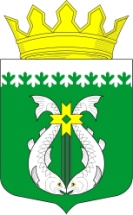 РОССИЙСКАЯ ФЕДЕРАЦИЯ РЕСПУБЛИКА  КАРЕЛИЯСОВЕТ ДЕПУТАТОВ МУНИЦИПАЛЬНОГО ОБРАЗОВАНИЯ «СУОЯРВСКИЙ РАЙОН»XXIX  сессия								    IV   созывРЕШЕНИЕ          25 февраля 2021                                                                                                 № 297О проекте решения Совета депутатовмуниципального образования «Суоярвский район»«О внесении изменений в Устав муниципальногообразования «Суоярвский район»Руководствуясь частью 4 статьи 44 Федерального закона от 06 октября 2003 года № 131- ФЗ «Об общих принципах организации местного самоуправления в Российской Федерации», статьей 13, статьей 62 Устава муниципального образования  «Суоярвский район»,  Порядком организации и проведения публичных слушаний, утвержденным рРистрации муниицпального образования ешением Совета депутатов муниципального образования  «Суоярвский район» от 30.05.2007 года № 69, в целях приведения Устава муниципального образования «Суоярвский район» в соответствие с действующим законодательством, Совет депутатов муниципального образования «Суоярвский район» РЕШИЛ:1. Одобрить прилагаемый проект решения Совета депутатов МО «Суоярвский район» «О внесении изменений в Устав муниципального образования «Суоярвский район».  2.  Назначить на 16 марта 2021 года в 17 часов 00 мин. по адресу: г. Суоярви, ул. Ленина, д.33, в Центральной районной библиотеке (МУК «Суоярвская ЦБС») публичные слушания по обсуждению проекта решения «О внесении изменений в Устав муниципального образования «Суоярвский район».  3. Утвердить прилагаемый состав организационного комитета для подготовки и проведения публичных слушаний по обсуждению проекта решения Совета депутатов МО «Суоярвский район» «О внесении изменений в Устав муниципального образования «Суоярвский район» в составе:Васенина Н.В., глава муниципального образования «Суоярвский район»;Петров Р.В., глава администрации муниципального образования «Суоярвский район»;Шорина Е.А., управляющий делами администрации МО «Суоярвский район»; Павлова Ю.И., специалист 1 категории юридического отдела администрации МО «Суоярвский район»; Неборская Н.В., депутат Совета депутатов МО «Суоярвский район».4. Установить, что учет предложений физических и юридических лиц по проекту решения Совета депутатов МО «Суоярвский район» «О внесении изменений в Устав муниципального образования «Суоярвский район» и участия граждан в его обсуждении ведется в управлении делами администрации муниципального образования «Суоярвский район» (ул.Шельшакова, д.6, каб. №10). 5. Предложения по проекту решения Совета депутатов МО «Суоярвский район» «О внесении изменений в Устав муниципального образования «Суоярвский район» принимаются до 15 марта 2021 г.     6. Разместить проект решения Совета депутатов МО «Суоярвский район» «О внесении изменений в Устав муниципального образования «Суоярвский район» в Центральной районной библиотеке (МУК «Суоярвская ЦБС») и на официальном сайте Суоярвского муниципального района для ознакомления населения.    7.  Опубликовать настоящее решение в газете «Суоярвский вестник» не позднее 04 марта 2021 года.Председатель Совета депутатов муниципальногообразования «Суоярвский район», глава муниципального образования«Суоярвский район»                                                                         Н.В. ВасенинаРОССИЙСКАЯ ФЕДЕРАЦИЯРЕСПУБЛИКА КАРЕЛИЯСОВЕТ ДЕПУТАТОВ МУНИЦИПАЛЬНОГО ОБРАЗОВАНИЯ«СУОЯРВСКИЙ РАЙОН»          ___________сессия                                                                                            ___ созывРЕШЕНИЕ        __________ 2021                                                                                                     № проектО внесении изменений в Устав муниципального образования «Суоярвский район»В целях приведения Устава муниципального образования «Суоярвский район» в соответствие с действующим законодательством, руководствуясь Федеральным законом от 06.10.2003 г. № 131-ФЗ «Об общих принципах организации местного самоуправления в Российской Федерации», Федеральным законом от 12 июня 2002 г. № 67-ФЗ «Об основных гарантиях избирательных прав и права на участие в референдуме граждан Российской Федерации», статьями 62, 63 Устава муниципального образования «Суоярвский район», Совет депутатов муниципального образования «Суоярвский район» РЕШИЛ:1. Внести в Устав муниципального образования «Суоярвский район» следующие изменения:1) в п.1 ст. 21 слова «21 года» заменить словами «18 лет»;2) п. 3 ст. 21 признать утратившим силу;3) ст. 21 дополнить пунктом: «6. Депутату Совета для осуществления своих полномочий на непостоянной основе гарантируется сохранение места работы (должности) на период, продолжительность которого составляет в совокупности три рабочих дня в месяц.»;4) из п.20 ч.1 ст.7.2 убрать слова: «до 1 января 2017 года».2. Главе муниципального образования «Суоярвский район» направить настоящее решение в регистрирующий орган в течение 15 дней со дня его принятия.3. Главе муниципального образования «Суоярвский район» обнародовать решение после его государственной регистрации.Председатель Совета депутатов муниципальногообразования «Суоярвский район», глава муниципального образования«Суоярвский район»                                                                         Н.В. Васенина